8 декабря 2013 года № 270-ПК
ПЕРМСКИЙ КРАЙЗАКОНО НАГРАДАХ ПЕРМСКОГО КРАЯПринятЗаконодательным СобраниемПермского края21 ноября 2013 годаНастоящий Закон регулирует отношения, связанные с учреждением наград Пермского края, награждением наградами Пермского края, отменой решений о награждении наградами Пермского края, восстановлением в правах на награды Пермского края, определяет правила ношения и изготовления наград Пермского края, источник финансирования расходов, связанных с учреждением наград и награждением наградами Пермского края.Статья 1. Законодательство о наградах Пермского краяЗаконодательство о наградах Пермского края состоит из настоящего Закона, иных нормативных правовых актов Пермского края, принимаемых в соответствии с Уставом Пермского края.Статья 2. Основные принципы награждения наградами Пермского краяОсновными принципами награждения наградами Пермского края являются:поощрение граждан и коллективов предприятий, организаций и учреждений, осуществляющих свою деятельность на территории Пермского края, исключительно за личные или коллективные заслуги и достижения;гласность;единство требований и равенство условий, установленных порядком награждения наградами в Пермском крае, для всех граждан и коллективов организаций.Статья 3. Награды Пермского края1. Награды Пермского края являются высшей формой признания заслуг и поощрения за значительный вклад в социально-экономическое развитие Пермского края, направленный на обеспечение благополучия и роста благосостояния населения Пермского края, способствующий развитию Пермского края и повышению его авторитета в Российской Федерации и за ее пределами.2. Наградами Пермского края являются:почетное звание «Почетный гражданин Пермского края»;почетный знак «За достойное воспитание детей»;Почетная грамота Пермского края.3. Положения о наградах Пермского края, описания наград Пермского края, рисунки наград Пермского края, описания бланков документов к наградам Пермского края, образцы бланков документов к наградам Пермского края утверждаются согласно приложениям 1 – 15 к настоящему Закону.4. Учреждение иных наград Пермского края осуществляется путем внесения изменений в настоящий Закон в соответствии со статьей 5 настоящего Закона.Статья 4. Комиссия при губернаторе Пермского края по наградам Пермского края1. Для предварительного рассмотрения документов о награждении наградами Пермского края, о лишении наград Пермского края и восстановлении в правах на награды Пермского края, учреждении новых наград Пермского края, для решения вопросов о выдаче дубликатов наград Пермского края и документов к ним создается Комиссия при губернаторе Пермского края по наградам Пермского края (далее - Комиссия).2. Комиссия является консультативным органом. В своей деятельности руководствуется Положением о Комиссии при губернаторе Пермского края по наградам Пермского края. Положение о Комиссии при губернаторе Пермского края по наградам Пермского края, состав Комиссии утверждаются указом губернатора Пермского края.Статья 5. Учреждение наград Пермского края1. В законе Пермского края, принимаемом в соответствии с частью 4 статьи 3 настоящего Закона, должны содержаться:1) положение о награде Пермского края;2) описание награды;3) рисунок награды Пермского края;4) описание бланка документа к награде Пермского края;5) образец бланка документа к награде Пермского края.2. В положении о награде Пермского края указываются:1) наименование награды Пермского края;2) категории лиц и коллективы организаций, которые могут быть награждены наградами Пермского края;3) заслуги или достижения, за которые производится награждение наградой Пермского края;4) порядок внесения документов о награждении;5) предоставление награжденным гражданам мер социальной поддержки либо выплата единовременного денежного вознаграждения.3. Проект закона Пермского края об учреждении иных наград Пермского края рассматривается Комиссией и с ее заключением вносится в Законодательное Собрание Пермского края.Статья 6. Субъекты награждения наградами Пермского края1. Наградами Пермского края награждаются граждане Российской Федерации (далее – граждане), коллективы предприятий, организаций и учреждений, осуществляющих свою деятельность на территории Пермского края (далее – коллективы организаций), если иное не предусмотрено настоящим Законом.Допускается награждение наградами Пермского края граждан посмертно, если это предусмотрено настоящим Законом.2. Одновременное награждение разными наградами Пермского края за одни и те же заслуги не производится.3. Повторное награждение одной и той же наградой Пермского края не производится.4. Губернатор Пермского края, депутаты Законодательного Собрания Пермского края в течение срока их полномочий не могут быть удостоены почетного звания «Почетный гражданин Пермского края».Статья 7. Представление и награждение наградами Пермского края1. Ходатайства о награждении наградами Пермского края могут возбуждаться предприятиями, организациями и учреждениями независимо от формы собственности, муниципальными образованиями Пермского края, органами государственной власти Российской Федерации и Пермского края, государственными органами Пермского края.2. Представление к награждению наградой Пермского края вносится губернатору Пермского края в соответствии с положением о награде Пермского края.Порядок представления к награждению наградами Пермского края утверждается указом губернатора Пермского края.3. Губернатор Пермского края направляет наградные документы в Комиссию для вынесения заключения о целесообразности награждения наградами Пермского края.4. Губернатор Пермского края в случае положительного заключения Комиссии принимает решение:1) о награждении почетным знаком «За достойное воспитание детей»;2) о внесении представления в Законодательное Собрание Пермского края о присвоении почетного звания «Почетный гражданин Пермского края», награждении Почетной грамотой Пермского края.В случае заключения Комиссии о нецелесообразности награждения губернатор Пермского края информирует об этом ходатайствующего субъекта.5. Бланки грамоты почетного гражданина Пермского края, Почетной грамоты Пермского края подписывают губернатор Пермского края и председатель Законодательного Собрания Пермского края; бланки удостоверений почетного гражданина Пермского края и к почетному знаку «За достойное воспитание детей» – губернатор Пермского края.6. Представление к награждению наградами Пермского края и рассмотрение наградных документов осуществляется с соблюдением федерального законодательства о персональных данных.Статья 8. Вручение наград Пермского края1. Вручение наград Пермского края производится на основании решений губернатора Пермского края, Законодательного Собрания Пермского края о награждении.2. Вручение наград Пермского края осуществляют председатель Законодательного Собрания Пермского края, губернатор Пермского края либо лица, уполномоченные ими.В случае невозможности личного присутствия награжденного гражданина по уважительным причинам награда может быть вручена его близким родственникам, законному представителю.При посмертном награждении, а также в случае смерти награжденного, которому при жизни не была вручена награда Пермского края, награда Пермского края передается на хранение его наследникам. В случае отсутствия наследников место хранения награды определяется губернатором Пермского края.Статья 9. Лишение наград Пермского края и восстановление в правах на награды Пермского края1. Гражданин, награжденный наградой Пермского края, может быть лишен ее в случае признания его виновным в совершении тяжкого или особо тяжкого преступления в соответствии с приговором суда, вступившим в законную силу.2. Лишение гражданина награды Пермского края производится губернатором Пермского края, Законодательным Собранием Пермского края в соответствии с их полномочиями по награждению на основании заключения Комиссии.3. Награда и документ к ней гражданина, лишенного награды Пермского края, подлежат передаче на хранение в уполномоченный государственный орган Пермского края.4. Гражданин, лишенный награды Пермского края, утрачивает право на меры социальной поддержки, предоставляемые гражданам, награжденным наградами Пермского края, со дня вступления в силу решения губернатора Пермского края либо Законодательного Собрания Пермского края о лишении его награды Пермского края.5. Губернатор Пермского края, Законодательное Собрание Пермского края на основании заключения Комиссии могут восстановить гражданина в праве на награду Пермского края в случае его реабилитации в соответствии с законодательством Российской Федерации или изменения приговора суда.6. Гражданину, восстановленному в праве на награду Пермского края, возвращается награда и документ к ней, переданные на хранение в уполномоченный государственный орган Пермского края.Статья 10. Выдача дубликатов наград Пермского края и документов к ним1. В случае утраты наград Пермского края в боевой обстановке, в результате стихийного бедствия либо при других обстоятельствах, когда не было возможности предотвратить утрату, по решению Комиссии награжденным могут быть выданы соответствующие дубликаты либо их муляжи.2. В случае утраты документов к наградам Пермского края выдаются их дубликаты.3. Дубликаты грамоты почетного гражданина Пермского края, Почетной грамоты Пермского края не выдаются.4. Порядок выдачи награжденным дубликатов (муляжей) наград Пермского края и (или) документов к ним утверждается указом губернатора Пермского края.Статья 11. Правила ношения наград Пермского краяНаграды Пермского края носятся на левой стороне груди.При наличии у награжденного государственных наград Российской Федерации и СССР награды Пермского края располагаются ниже вышеназванных.Статья 12. Меры социальной поддержки, единовременные денежные вознаграждения, предоставляемые гражданам, награжденным наградами Пермского края1. Гражданам, награжденным наградами Пермского края, меры социальной поддержки в форме ежегодной денежной выплаты, единовременное денежное вознаграждение предоставляются в случаях, установленных настоящим Законом.2. Порядок ежегодных денежных выплат и единовременных денежных вознаграждений для лиц, имеющих почетное звание «Почетный гражданин Пермского края», награжденных почетным знаком «За достойное воспитание детей», устанавливается Правительством Пермского края, для лиц, награжденных Почетной грамотой Пермского края, - Законодательным Собранием Пермского края.3. Меры социальной поддержки, установленные для лиц, имеющих почетное звание «Почетный гражданин Пермского края», распространяются на лиц, удостоенных почетными званиями «Почетный гражданин Пермской области» и «Почетный гражданин Коми-Пермяцкого автономного округа».Статья 13. Изготовление, учет и хранение наград Пермского края и бланков документов к нимИзготовление, учет и хранение Почетной грамоты Пермского края обеспечивает Законодательное Собрание Пермского края, других наград - уполномоченный государственный орган Пермского края.Порядок учета и хранения наград Пермского края и бланков документов к ним устанавливается нормативными правовыми актами губернатора Пермского края, Законодательного Собрания Пермского края.Статья 14. Финансирование расходов, связанных с учреждением и награждением наградами Пермского краяФинансирование расходов, связанных с учреждением и награждением наградами Пермского края, осуществляется за счет средств бюджета Пермского края.Статья 15. Вступление настоящего Закона в силу1. Настоящий Закон вступает в силу с 1 января 2014 года, но не ранее чем через десять дней после дня его официального опубликования.2. Со дня вступления в силу настоящего Закона признать утратившими силу:Закон Пермского края от 04.09.2007 № 108-ПК «О почетном звании «Почетный гражданин Пермского края» (Собрание законодательства Пермского края, 31.10.2007, № 10);Закон Пермского края от 03.09.2009 № 482-ПК «О внесении изменений и дополнений в Закон Пермского края «О почетном звании «Почетный гражданин Пермского края» (Бюллетень законов Пермского края, правовых актов губернатора Пермского края, Правительства Пермского края, исполнительных органов государственной власти Пермского края, 07.09.2009, № 35);Закон Пермского края от 05.03.2011 № 743-ПК «О внесении изменений в Закон Пермского края «О почетном звании «Почетный гражданин Пермского края» (Бюллетень законов Пермского края, правовых актов губернатора Пермского края, Правительства Пермского края, исполнительных органов государственной власти Пермского края, 14.03.2011, № 10);Закон Пермского края от 04.09.2007 N 109-ПК «О Почетной грамоте Пермского края» (Собрание законодательства Пермского края, 31.10.2007, № 10);Закон Пермского края от 02.07.2008 № 263-ПК «О внесении изменений в Закон Пермского края «О Почетной грамоте Пермского края» (Собрание законодательства Пермского края, 04.08.2008, № 8);Закон Пермского края от 08.06.2009 № 435-ПК «О внесении изменений в Закон Пермского края «О Почетной грамоте Пермского края» (Бюллетень законов Пермского края, правовых актов губернатора Пермского края, Правительства Пермского края, исполнительных органов государственной власти Пермского края, 15.06.2009, № 23);Закон Пермского края от 30.09.2011 № 833-ПК "О внесении изменений в Закон Пермского края «О Почетной грамоте Пермского края» (Бюллетень законов Пермского края, правовых актов губернатора Пермского края, Правительства Пермского края, исполнительных органов государственной власти Пермского края, 10.10.2011, № 40);Закон Пермского края от 03.11.2011 № 846-ПК «О почетном знаке Пермского края «За достойное воспитание детей» (Бюллетень законов Пермского края, правовых актов губернатора Пермского края, Правительства Пермского края, исполнительных органов государственной власти Пермского края, 14.11.2011, № 45);Закон Пермской области от 30.11.2004 № 1841-393 «О социальной поддержке лиц, имеющих почетное звание «Почетный гражданин Пермского края» (Бюллетень Законодательного Собрания и администрации Пермской области, 27.01.2005, № 1, часть II);Закон Пермской области от 31.03.2005 № 2127-466 «О внесении изменений в Закон Пермской области «О социальной поддержке лиц, имеющих почетное звание «Почетный гражданин Пермской области» (Бюллетень Законодательного Собрания и администрации Пермской области, 31.05.2005, № 5);Закон Пермского края от 13.12.2006 № 3360-782 «О внесении изменений в Закон Пермской области «О социальной поддержке лиц, имеющих почетное звание «Почетный гражданин Пермской области» (Собрание законодательства Пермского края, 26.01.2007, № 1, часть II);Закон Пермского края от 05.03.2008 № 204-ПК «О внесении изменений в Закон Пермской области «О социальной поддержке лиц, имеющих почетное звание «Почетный гражданин Пермской области» (Собрание законодательства Пермского края, 30.04.2008, № 4);Закон Пермского края от 01.11.2010 № 705-ПК «О внесении изменений в Закон Пермской области «О социальной поддержке лиц, имеющих почетное звание «Почетный гражданин Пермского края» (Бюллетень законов Пермского края, правовых актов губернатора Пермского края, Правительства Пермского края, исполнительных органов государственной власти Пермского края, 08.11.2010, № 44).ГубернаторПермского краяВ.Ф.БАСАРГИН08.12.2013 № 270-ПКПриложение 8к ЗаконуПермского краяот 08.12.2013 № 270-ПКПОЛОЖЕНИЕО ПОЧЕТНОМ ЗНАКЕ «ЗА ДОСТОЙНОЕ ВОСПИТАНИЕ ДЕТЕЙ»1. Почетным знаком «За достойное воспитание детей» награждаются родители (усыновители), приемные родители – граждане Российской Федерации, постоянно проживающие на территории Пермского края не менее пяти лет (допускается совокупный перерыв в регистрации не более шести месяцев), состоящие в браке, заключенном в соответствии с федеральным законодательством, либо, в случае неполной семьи, один из родителей (усыновителей), приемных родителей, родившие и воспитывающие (воспитавшие) пятерых и более детей, при достижении пятым ребенком возраста восьми лет (но не старше 18 лет) и наличии в живых остальных детей.В случае если пятый или последующий ребенок достиг возраста 18 лет, награждение родителей (усыновителей), приемных родителей почетным знаком Пермского края «За достойное воспитание детей» производится при достижении младшим ребенком возраста восьми лет, но не старше 18 лет.Награждаемые родители (усыновители), приемные родители и их дети образуют социально ответственную семью, ведут здоровый образ жизни, обеспечивают надлежащий уровень заботы о здоровье, образовании, физическом, духовном и нравственном развитии детей, полное и гармоничное развитие их личности, подают пример укрепления института семьи и воспитания детей.2. При награждении почетным знаком «За достойное воспитание детей» учитываются также дети:усыновленные (удочеренные) в установленном законодательством порядке;погибшие или пропавшие без вести при защите СССР или Российской Федерации либо при исполнении иных обязанностей военной службы и охраны правопорядка, погибшие при спасении человеческой жизни, в результате стихийных бедствий, террористических актов и техногенных катастроф, а также умершие вследствие ранения, контузии, увечья или заболевания, полученных при вышеуказанных обстоятельствах, либо вследствие трудового увечья или профессионального заболевания;дети-сироты и дети, оставшиеся без попечения родителей, находящиеся на воспитании в приемной семье.3. Награждение почетным знаком «За достойное воспитание детей» усыновителей производится при условии достойного воспитания и содержания усыновленных (удочеренных) детей в течение не менее трех лет.Награждение почетным знаком «За достойное воспитание детей» приемных родителей производится при условии достойного воспитания и содержания приемных детей в течение не менее пяти лет.4. Награждение почетным знаком «За достойное воспитание детей» осуществляется при условии, что родители (один из родителей), усыновители (один из усыновителей), приемные родители (один из приемных родителей) ранее не были награждены государственными наградами Российской Федерации, государственными наградами СССР за рождение детей и (или) заслуги в их воспитании.5. Представление к награждению почетным знаком «За достойное воспитание детей» вносится губернатору Пермского края главой муниципального образования Пермского края.6. Награждение почетным знаком «За достойное воспитание детей» осуществляется два раза в год: к Международному дню семьи (15 мая) и Дню матери (последнее воскресенье ноября).7. Родителям (усыновителям), приемным родителям, награжденным почетным знаком «За достойное воспитание детей», вручается один почетный знак и одно удостоверение к почетному знаку.8. Одному из родителей (усыновителей), приемных родителей, награжденному почетным знаком «За достойное воспитание детей», выплачивается единовременное денежное вознаграждение в размере 100000 рублей с последующей ежегодной индексацией.Приложение 9к ЗаконуПермского краяот 08.12.2013 № 270-ПКОПИСАНИЕПОЧЕТНОГО ЗНАКА "ЗА ДОСТОЙНОЕ ВОСПИТАНИЕ ДЕТЕЙ"Почетный знак «За достойное воспитание детей» (далее – почетный знак) изготовлен из томпака, имеет форму круга диаметром 32 мм. На лицевой стороне медали – изображение двух поднятых вверх рук, между которыми три сердца, входящих одно в другое.Внутреннее сердце покрыто красной эмалью. Края почетного знака обрамляет венок из дубовых листьев, шесть раз перевитый лентой.На оборотной стороне почетного знака в центре – надпись: «За достойное воспитание детей».Все изображения, надписи на почетном знаке рельефные.Почетный знак при помощи ушка и кольца крепится к шестиугольной колодке, обтянутой шелковой муаровой лентой красного цвета.Верх колодки закреплен пластиной, на которой надпись: «Пермский край». Ширина пластины – 8 мм. Ширина колодки – 24 мм, высота – 40 мм.Приложение 10к ЗаконуПермского краяот 08.12.2013 № 270-ПКРИСУНОКПОЧЕТНОГО ЗНАКА «ЗА ДОСТОЙНОЕ ВОСПИТАНИЕ ДЕТЕЙ»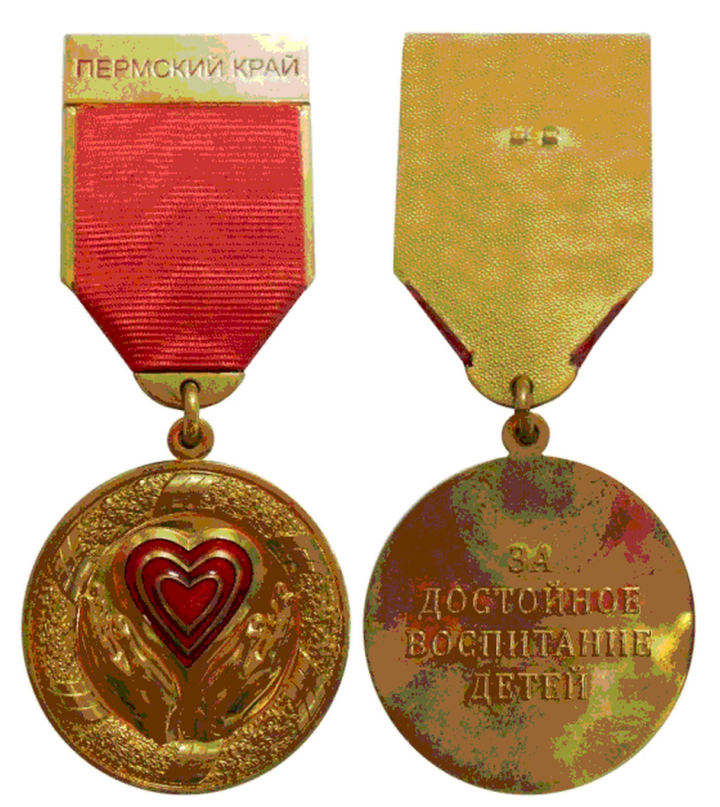 Приложение 11к ЗаконуПермского краяот 08.12.2013 № 270-ПКОПИСАНИЕБЛАНКА УДОСТОВЕРЕНИЯ К ПОЧЕТНОМУ ЗНАКУ "ЗА ДОСТОЙНОЕВОСПИТАНИЕ ДЕТЕЙ"Бланк удостоверения к почетному знаку «За достойное воспитание детей» (далее - бланк удостоверения) представляет собой двухстраничную книжку из плотной бумаги красного цвета.Размер сложенного бланка удостоверения – 75 x 100 мм.На обложке по центру под верхней кромкой расположено тисненное золотом изображение Герба Пермского края, под ним - тисненная золотом надпись «Удостоверение к почетному знаку «За достойное воспитание детей» в три строки.На левой странице внутреннего разворота бланка удостоверения в левой верхней ее части располагается эмблема почетного знака размером 30 x 40 мм, под ней посередине страницы – шесть строк для внесения фамилий, имен и отчеств родителей. Под ними – номер удостоверения.На правой странице внутреннего разворота бланка удостоверения вверху отпечатана надпись: «Награжден(а) почетным знаком «За достойное воспитание детей». Посередине страницы располагается надпись: «Губернатор Пермского края», ниже – слова: «Распоряжение губернатора Пермского края от «___» _________ г. № ______».Приложение 12к ЗаконуПермского краяот 08.12.2013 № 270-ПКОБРАЗЕЦБЛАНКА УДОСТОВЕРЕНИЯ К ПОЧЕТНОМУ ЗНАКУ «ЗА ДОСТОЙНОЕ ВОСПИТАНИЕ ДЕТЕЙ»Наружная сторона:┌────────────────────────────────────┬────────────────────────────────────┐│                                    │                                    ││                                    │       (Герб Пермского края)        ││                                    │                                    ││                                    │                                    ││                                    │                                    ││                                    │           Удостоверение            ││                                    │         к почетному знаку          ││                                    │   "За достойное воспитание детей"  ││                                    │                                    │└────────────────────────────────────┴────────────────────────────────────┘Внутренняя сторона:┌─────────┬──────────────────────────┬────────────────────────────────────┐│(эмблема │                          │           Награжден(а)             ││почетного│                          │          почетным знаком           ││знака)   │                          │   "За достойное воспитание детей"  │├─────────┘                          │                                    ││____________________________________│                                    ││             (фамилия)              │                                    ││                                    │                                    ││____________________________________│                                    ││               (имя)                │                                    ││                                    │                                    ││____________________________________│ Губернатор                         ││            (отчество)              │ Пермского края                     ││                                    │                                    ││____________________________________│                                    ││             (фамилия)              │                                    ││                                    │           Распоряжение             ││____________________________________│     губернатора Пермского края     ││               (имя)                │  от "____" _____________ 20__ г.   ││                                    │                                    ││____________________________________│                                    ││            (отчество)              │                                    ││                                    │                                    ││                                    │            N _________             ││            N _________             │                                    ││                                    │                                    │└────────────────────────────────────┴────────────────────────────────────┘